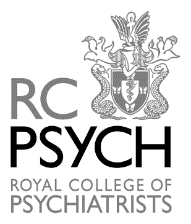 OBITUARIESCOUNCIL MEETING – 6 October 2023(Since the Council meeting on the 7 July 2023)Ademola, Adedolapo Adeniyi MemberBelas, Reginald John Fellow ~ Over 40 Years memberDoig-Inglis, Lynne Louise AffiliateEarp, James Daniel MemberHanna, Gabra Elea Gabra MemberMohamed, Mohamed Bahgaat MemberTitievskii, Alexei Vladimirovich Specialist Associate